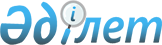 Ақтөбе облысы әкімдігінің кейбір қаулыларының күші жойылды деп тану туралыАқтөбе облысы әкімдігінің 2020 жылғы 17 маусымдағы № 250 қаулысы. Ақтөбе облысының Әділет департаментінде 2020 жылғы 19 маусымда № 7202 болып тіркелді
      Қазақстан Республикасының 2001 жылғы 23 қаңтардағы "Қазақстан Республикасындағы жергілікті мемлекеттік басқару және өзін-өзі басқару туралы" Заңының 27, 37-баптарына, Қазақстан Республикасының 2016 жылғы 6 сәуірдегі "Құқықтық актілер туралы" Заңының 27-бабына, Қазақстан Республикасының 2019 жылғы 25 қарашадағы "Қазақстан Республикасының кейбір заңнамалық актілеріне мемлекеттік қызметтер көрсету мәселелері бойынша өзгерістер мен толықтырулар енгізу туралы" Заңына сәйкес, Ақтөбе облысы әкімдігі ҚАУЛЫ ЕТЕДІ:
      1. Осы қаулының қосымшасына сәйкес Ақтөбе облысы әкімдігінің кейбір қаулыларының күші жойылды деп танылсын.
      2. "Ақтөбе облысының мәдениет, архивтер және құжаттама басқармасы" мемлекеттік мекемесі заңнамада белгіленген тәртіппен:
      1) осы қаулыны Ақтөбе облысының Әділет департаментінде мемлекеттік тіркеуді;
      2) осы қаулы ресми жарияланғаннан кейін оны Ақтөбе облысы әкімдігінің интернет-ресурсында орналастыруды қамтамасыз етсін.
      3. Осы қаулының орындалуын бақылау Ақтөбе облысы әкімінің жетекшілік ететін орынбасарына жүктелсін.
      4. Осы қаулы оның алғашқы ресми жарияланған күнінен кейін күнтізбелік он күн өткен соң қолданысқа енгізіледі. Ақтөбе облысы әкімдігінің күші жойылды деп танылған кейбір қаулыларының тізбесі
      1. Ақтөбе облысы әкімдігінің 2018 жылғы 11 маусымдағы № 251 "Азаматтық хал актілерін тіркеу мәселелері бойынша мемлекеттік көрсетілетін қызметтер регламенттерін бекіту туралы" қаулысы (Нормативтік құқықтық актілерді мемлекеттік тіркеу тізілімінде № 5927 тіркелген, 2018 жылғы 9 шілдеде Қазақстан Республикасы нормативтік құқықтық актілердің электрондық түрдегі эталондық бақылау банкіде жарияланған).
      2. Ақтөбе облысы әкімдігінің 2019 жылғы 6 тамыздағы № 304 "Ақтөбе облысы әкімдігінің 2018 жылғы 11 маусымдағы № 251 "Азаматтық хал актілерін тіркеу мәселелері бойынша мемлекеттік көрсетілетін қызметтер регламенттерін бекіту туралы" қаулысына өзгерістер енгізу туралы" қаулысы (Нормативтік құқықтық актілерді мемлекеттік тіркеу тізілімінде № 6338 тіркелген, 2019 жылғы 23 тамызда Қазақстан Республикасы нормативтік құқықтық актілердің электрондық түрдегі эталондық бақылау банкіде жарияланған).
      3. Ақтөбе облысы әкімдігінің 2019 жылғы 29 қазандағы № 446 "Архивтік анықтамалар, архивтік құжаттардың көшірмелерін немесе архивтік үзінділер беру" мемлекеттік көрсетілетін қызмет регламентін бекіту туралы" қаулысы (Нормативтік құқықтық актілерді мемлекеттік тіркеу тізілімінде № 6437 тіркелген, 2019 жылғы 1 қарашада Қазақстан Республикасы нормативтік құқықтық актілердің электрондық түрдегі эталондық бақылау банкіде жарияланған).
      4. Ақтөбе облысы әкімдігінің 2019 жылғы 25 қарашадағы № 465 "Мәдениет саласындағы мемлекеттiк көрсетiлетiн қызметтер регламенттерін бекіту туралы" қаулысы (Нормативтік құқықтық актілерді мемлекеттік тіркеу тізілімінде № 6489 тіркелген, 2019 жылғы 27 қарашада Қазақстан Республикасы нормативтік құқықтық актілердің электрондық түрдегі эталондық бақылау банкіде жарияланған).
					© 2012. Қазақстан Республикасы Әділет министрлігінің «Қазақстан Республикасының Заңнама және құқықтық ақпарат институты» ШЖҚ РМК
				
      Ақтөбе облысының әкімі 

О. Уразалин
Ақтөбе облысы әкімдігінің 2020 жылғы 17 маусымдағы № 250 қаулысына қосымша